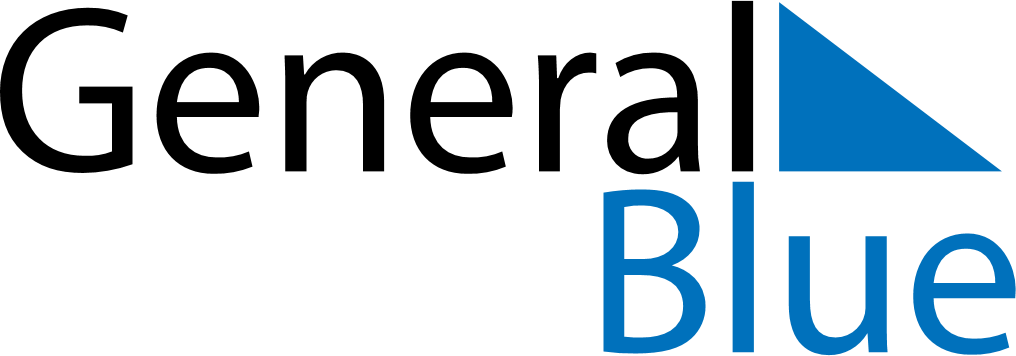 June 2021June 2021June 2021GreeceGreeceMONTUEWEDTHUFRISATSUN1234567891011121314151617181920Pentecost21222324252627Whit Monday282930